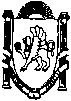 _____________________________________________________________________________________________________________________________________________П О С Т А Н О В Л Е Н И Еот  «26» марта 2020 года                      №  280/20                          с.   МирноеО внесении изменений  в постановление администрации Мирновского сельского поселения от 06.09.2019 № 556/19  «О внесении дополнений в постановление администрации Мирновского сельского поселения от 30.04.2015 № 13/15 «Об утверждении схемы размещения нестационарных торговых объектов на территории муниципального образования Мирновского сельского поселения»» 	В соответствии с Федеральным законом от 28.12.2009 № 381-ФЗ «Об основах государственного регулирования торговой деятельности в Российской Федерации, Законом Республики Крым от 05.05.2015 № 92-ЗРК/2015 «Об основах государственного регулирования торговой деятельности в Республике Крым», Постановлением Совета министров Республики Крым от 23.08.2016 № 402 «Об утверждении Порядка размещения и функционирования нестационарных торговых объектов на территории муниципальных образований в Республике Крым», Приказом Министерства промышленной политики Республики Крым от 26.12.2014 № 129, руководствуясь Уставом муниципального образования Мирновское сельское поселение Симферопольского района Республики Крым, постановлением администрации Мирновского сельского поселения от 08.10.2015 № 498/15 «О размещении нестационарных, мобильных торговых объектов, осуществлении торговой деятельности без использования торгового объекта на территории муниципального образования Мирновское сельское поселение Симферопольского района Республики Крым», на основании заявления индивидуального предпринимателя Гапон М.А. от 26.02.2020 о внесении изменений в схему размещения нестационарного торгового объекта, заключении Дополнительного соглашения к  Договору № 28 от 06.09.2019 на право размещения нестационарного торгового объекта, расположенного  на территории муниципального образования Мирновское сельское поселение Симферопольского района Республики Крым в части увеличения размера торгового павильона с 95 м2 на 145 м2, учитывая отсутствие предложений и замечаний к проекту постановления администрации Мирновского сельского поселения от 06.09.2019 № 556/19 «О внесении дополнений в постановление администрации Мирновского сельского поселения от 30.04.2015 № 13/15 «Об утверждении схемы размещения нестационарных торговых объектов на территории муниципального образования Мирновское сельское поселение»» согласно проведенным общественным обсуждениям, размещенным на официальном сайте Мирновского сельского поселения, а также на информационном стенде в здании администрации Мирновского сельского поселения,  администрация Мирновского сельского поселения Симферопольского района Республики Крым,-ПОСТАНОВЛЯЕТ:	1.Пункт 2 дополнений к Схеме размещения нестационарных торговых объектов на территории муниципального образования Мирновское сельское поселение Симферопольского района Республики Крым (текстовая часть) по адресу: с. Мирное, ул. Белова, в районе дома № 24 приложения к постановлению администрации Мирновского сельского поселения от 06.09.2019 № 556/19 «О внесении дополнений в постановление администрации Мирновского сельского поселения от 30.04.2015 № 13/15 «Об утверждении схемы размещения нестационарных торговых объектов на территории муниципального образования Мирновского сельского поселения»»  изложить в новой редакции согласно Приложению № 1 к постановлению.	2. Дополнения к Схеме размещения нестационарных торговых объектов на территории муниципального образования Мирновское сельское поселение Симферопольского района Республики Крым (графическая часть) по адресу: с. Мирное, ул. Белова, в районе дома № 24 приложения к постановлению администрации Мирновского сельского поселения от 06.09.2019 № 556/19 «О внесении дополнений в постановление администрации Мирновского сельского поселения от 30.04.2015 № 13/15 «Об утверждении схемы размещения нестационарных торговых объектов на территории муниципального образования Мирновского сельского поселения»»  изложить в новой редакции согласно Приложению № 2 к постановлению.	3. Заключить с ИП Гапон М.А. дополнительное соглашение к Договору № 28 от 06.09.2019 на право размещения нестационарного торгового объекта, расположенного  на территории муниципального образования Мирновское сельское поселение Симферопольского района Республики Крым по адресу: с. Мирное, ул. Белова, 24 в части увеличения площади нестационарного торгового объекта с 95 м2 до 145м2.	4.Внести изменения в разрешение  № 28 от 06.09.2019  на право размещения нестационарного торгового объекта, расположенного на территории муниципального образования Мирновское сельское поселение Симферопольского района Республики Крым в части увеличения площади торгового объекта с 95 м2 до 145м2 .5.Контроль за исполнением настоящего постановления возложить на директора Муниципального бюджетного учреждения «МИРНОЕ» муниципального образования Мирновское сельское поселение Симферопольского района Республики Крым - Гудиму Е.С.Председатель Мирновского сельского совета – глава администрации Мирновского сельского поселения          		                      Н.В. Лапшина      Приложение № 1 к постановлению администрации  Мирновского сельского поселения  Симферопольского района Республики Крым от «26» марта 2020 г. № 280/20Дополнения к Схеме размещения нестационарных торговых объектов на территории муниципального образования Мирновское сельское поселение Симферопольского района Республики Крым (текстовая часть)по адресу: с. Мирное, ул. Белова, в районе дома № 24 (п. 2 в новой редакции)Приложение № 2 к постановлению администрации  Мирновского сельского поселения  Симферопольского района Республики Крым от «26» марта 2020 г. № 280/20Дополнения к Схеме размещения нестационарных торговых объектов на территории муниципального образования Мирновское сельское поселение Симферопольского района Республики Крым (графическая часть) по адресу: с. Мирное, ул. Белова, в районе дома № 24 (в новой редакции)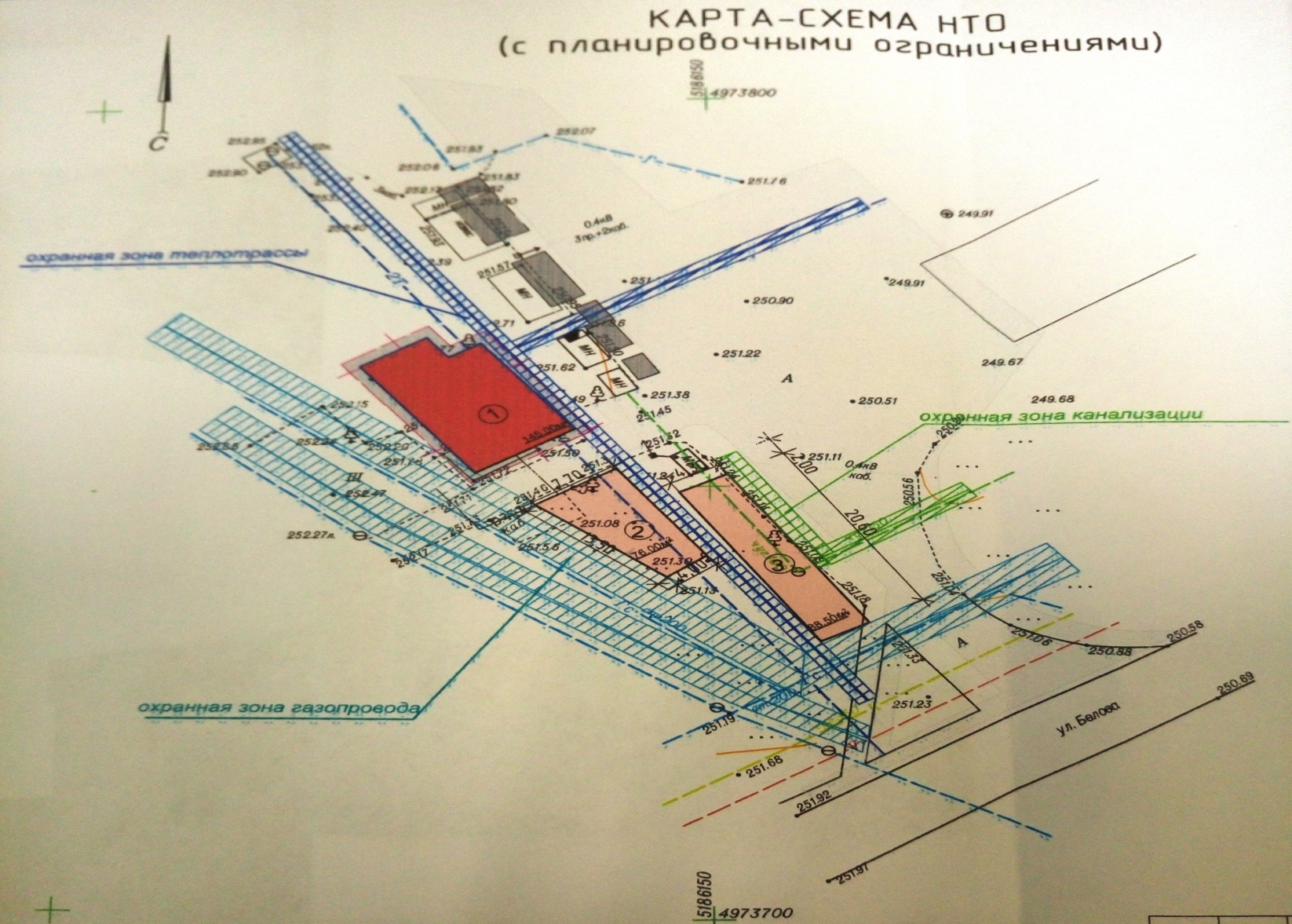 №Адресные ориентиры НТОВид НТО, в том числе типовой/нетиповойСпециализация НТОПлощадь земельного участка (м2)Площадь НТО    (м2)Период размещения НТОВид собственности земельного участка, здания, сооружения, на которых предполагается разместить НТО (государственная/муниципальная)Порядок предоставления места для размещения НТО (по конкурсу или без конкурса)1234567892.с. Мирное, ул. Белова, в районе дома № 24Типовой нестационарный торговый объект Розничная торговля продовольственными и непродовольственными товарами 145 м2145 м2с 15.09.2019 по 14.09.2026Муниципальная собственностьБез конкурса(п.6, раздел IV Постановления Совета министров Республики Крым от 23.08.2018 № 402)